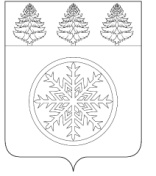 РОССИЙСКАЯ ФЕДЕРАЦИЯИРКУТСКАЯ ОБЛАСТЬАдминистрацияЗиминского городского муниципального образованияП О С Т А Н О В Л Е Н И Еот _17.05.2019                 Зима                                   № 556_О предоставлении в 2019 году финансовой поддержки социально ориентированнымнекоммерческим организациям на реализацию общественно значимых проектовРуководствуясь пунктом 33 статьи 16 Федерального закона от 06.10.2003 года № 131-ФЗ «Об общих принципах организации местного самоуправления в Российской Федерации», пунктом 2 статьи 78.1 Бюджетного кодекса Российской Федерации, постановлением администрации Зиминского городского муниципального образования от 18.11.2014 года            № 2110 «Об утверждении Порядка оказания поддержки социально ориентированным некоммерческим организациям, расположенным на территории Зиминского городского муниципального образования», протоколом заседания комиссии по предоставлению поддержки социально ориентированным некоммерческим организациям, расположенным на территории Зиминского городского муниципального образования № 17 от 13.05.2019 года, статьей 28 Устава Зиминского городского муниципального образования, администрация Зиминского городского муниципального образования  П О С Т А Н О В Л Я Е Т:1. Предоставить в 2019 году из местного бюджета финансовую поддержку на реализацию общественно значимых проектов социально ориентированным некоммерческим организациям, расположенным на территории Зиминского городского муниципального образования в следующих размерах:1.1. Зиминской городской общественной организации ветеранов (пенсионеров) войны, труда, Вооруженных Сил и правоохранительных органов – 133 306 рублей;1.2.Зиминской районной организации Иркутской областной организации общероссийской общественной организации «Всероссийское общество инвалидов» - 100 000 рублей;1.3. Зиминской городской общественной организации «Родители против наркотиков» - 91 766 рублей;1.4. Иркутской областной общественной организации ветеранов Афганистана и участников боевых действий, Общественной организации воинов-интернационалистов и участников боевых действий города Зима и Зиминского района - 83700 рублей;1.5. Иркутской региональной благотворительной молодежной общественной организации «Наш город» - 100 000 рублей;1.6. Иркутской региональной организации Общероссийской общественной организации инвалидов «Всероссийское Ордена Трудового Красного Знамени общество слепых», Зиминской местной организации Общероссийской общественной организации инвалидов «Всероссийское Ордена Трудового Красного Знамени общество слепых» - 36 500 рублей;2.   Управлению по финансам и налогам (Семерак О.Н.) выделить администрации Зиминского городского муниципального образования (Марченкова О.В.) денежные средства в размере 545 272 (пятьсот сорок пять тысяч двести семьдесят два) рубля.3.   Источником финансирования определить подпрограмму «Поддержка социально-ориентированных некоммерческих организаций в Зиминском городском муниципальном образовании» на 2016-2021 годы муниципальной программы Зиминского городского муниципального образования «Социальная поддержка населения» на 2016-2021 годы, утвержденную постановлением администрации Зиминского городского муниципального образования от 31.08.2015 года № 1610.4. Опубликовать настоящее постановление в общественно-политическом еженедельнике г. Зимы и Зиминского района «Новая Приокская правда» и разместить на официальном сайте администрации Зиминского городского муниципального образования в информационно-телекоммуникационной сети «Интернет».5.    Контроль исполнения настоящего постановления возложить на заместителя мэра городского округа по социальным вопросам, председателя комитета по социальной политике администрации.Мэр Зиминского городскогомуниципального образования                                                                             А.Н. Коновалов